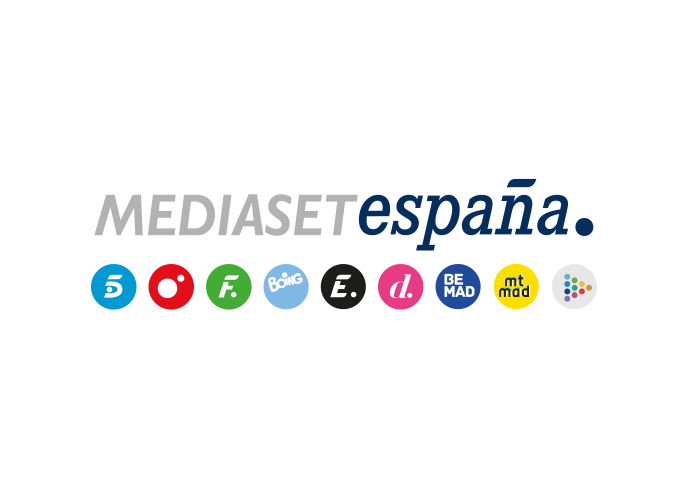 Madrid, 7 de febrero de 2023Mediaset España renueva ‘25 palabras’ El programa muestra una trayectoria favorable en sus datos de audiencia y es líder de su franja de emisión tanto en target comercial como en espectadores de 25 a 54 años.En la entrega que Telecinco emite hoy martes (19:00h), con Christian Gálvez como presentador, se alcanzará la cifra de 300.000 euros en el bote. Las periodistas Mariló Montero e Irene Junquera y los humoristas Félix Álvarez ‘Felisuco’ y Manu Górriz serán los invitados.Mediaset España ha firmado la renovación del concurso ‘25 palabras’, cuyas nuevas entregas empezarán a grabarse en los próximos días.Con una media desde su estreno del 8,6% de share y 850.000 espectadores, el programa que presenta Christian Gálvez en Telecinco de lunes a viernes (19:00h) experimenta una paulatina evolución al alza en su audiencia que le ha llevado a promediar su mejor dato de seguimiento en la última semana, con 912.000 espectadores. Además, destaca su buen rendimiento en target comercial (11,2%) y en los públicos de 25-44 años (12,1%) y 45-54 años (10,3%), tres segmentos en los que marca además el liderazgo de su franja de emisión.Producido en colaboración con Fénix Media, ‘25 palabras’ es un concurso para todos los públicos en el que dos equipos formados por un concursante anónimo y dos famosos compiten en una divertida sucesión de juegos para averiguar palabras en la que el humor, el ingenio, la agilidad mental y la intuición son claves para hacerse con el triunfo y con el bote económico del programa. Se trata de la primera adaptación internacional del concurso ‘25 Words or Less’, estrenado en Estados Unidos en 2019. Bote de 300.000 euros, en la entrega de hoyDespués de acumular dinero programa tras programa desde su estreno en Telecinco el pasado 19 de diciembre, ‘25 palabras’ alcanza hoy martes su bote más alto, con 300.000 euros. Los dos concursantes que disputarán este suculento premio contarán con la ayuda de las periodistas Mariló Montero e Irene Junquera y los humoristas Félix Álvarez ‘Felisuco’ y Manu Górriz, que acudirán como invitados en esta edición.